手机端成绩查询方式微信关注我院公众号“浙大市一人力资源”点击“人才招聘”，登录账户后，选择“成绩查询”，选择岗位名称后，即可出现各环节的成绩。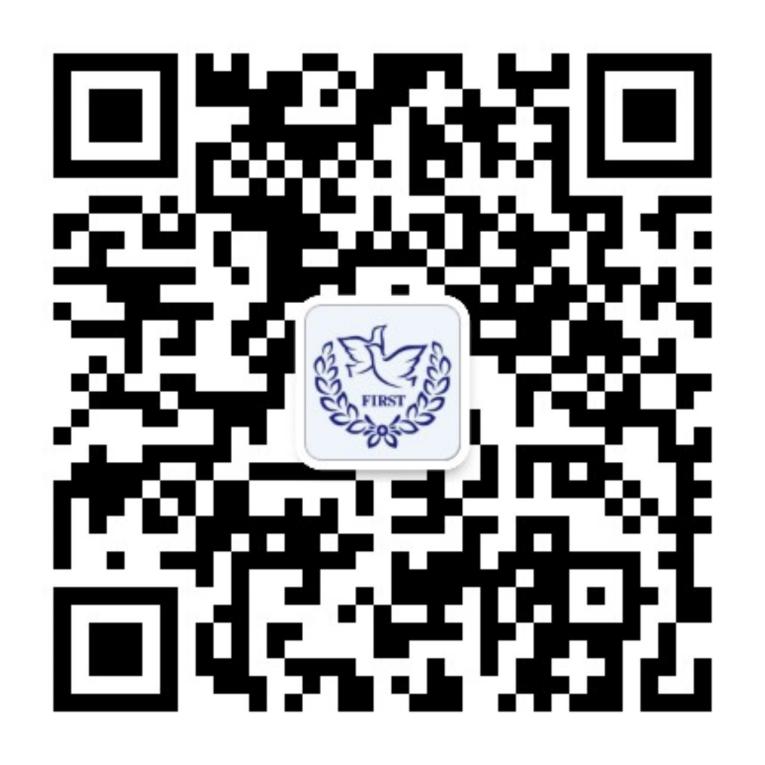 